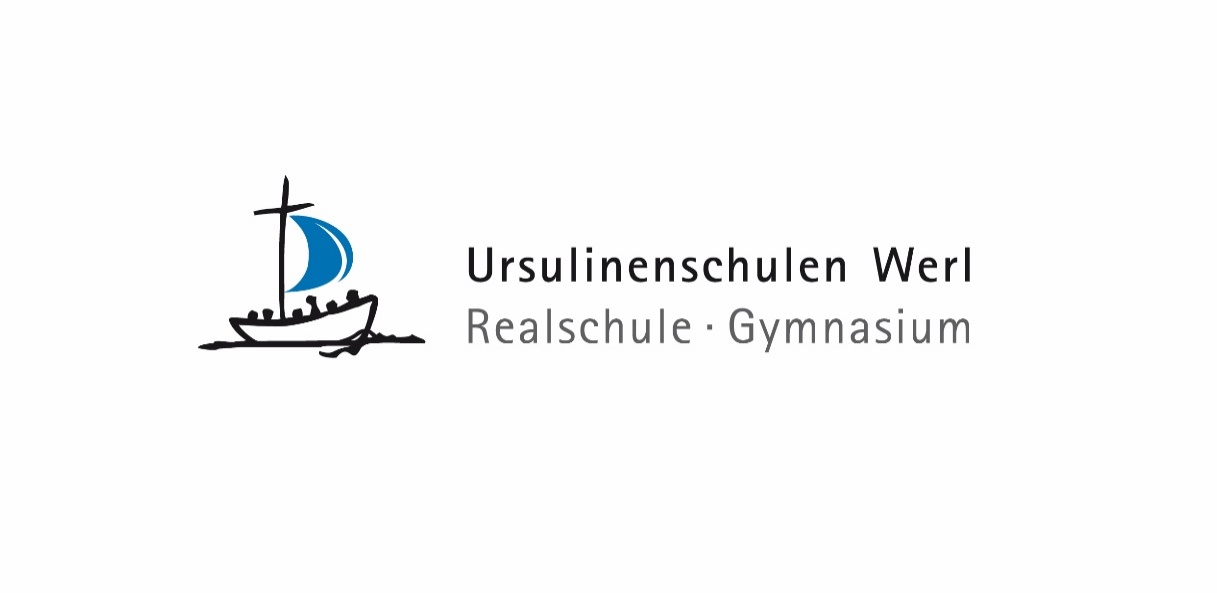 Liebe Kolleginnen und Kollegen, vor einiger Zeit wurden an unseren Schulen iPads eingeführt. Um einen Überblick über die Nutzung, die Zufriedenheit oder mögliche Probleme zu erhalten, hat eine Arbeitsgruppe einen Fragebogen erstellt, den Sie unter folgendem Link erreichen können. https://ipad-nutzung-kuk.ursulinenschulen-werl.de/Wir bitten euch, dass ihr euch ein wenig Zeit nehmt und den Fragebogen online über den Link ausfüllt. Je mehr Rückmeldungen wir erhalten, desto differenzierter wird das Bild für uns. Der Link ist bis zum 4.11.22 aktiv. Herzlichen Dank Eure Medienkonzeptgruppe  